Государственное бюджетное дошкольное образовательное учреждениедетский сад №63 Приморского района Санкт-ПетербургаОткрытое мероприятие  в бассейнедля детей старшей группы«Молодцы - юные пловцы!»Инструктор  по физической культуре                                                                              Ильина А.П.Санкт-Петербург2014 г.Оборудование:Доски для плавания – 10 шт.Обруч  - 2шт.Тонущие мячи – 30 шт.Место проведения:  плавательный бассейнПродолжительность – 20-25 мин.Открытое мероприятие   помогает вести сказочный персонаж — Водяной. 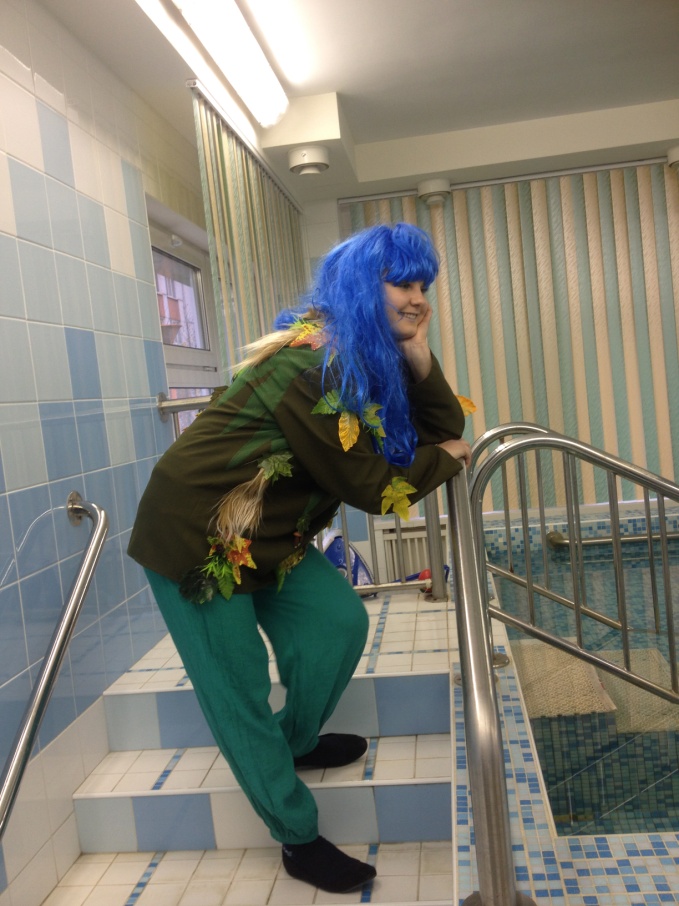 Цель: Способствовать развитию и популяризации физкультурно-оздоровительной и спортивной работы, пропаганде здорового образа жизни, привлечению к систематическим занятиям физкультурой и спортом детей дошкольного возраста, сохранению и укреплению их здоровья. 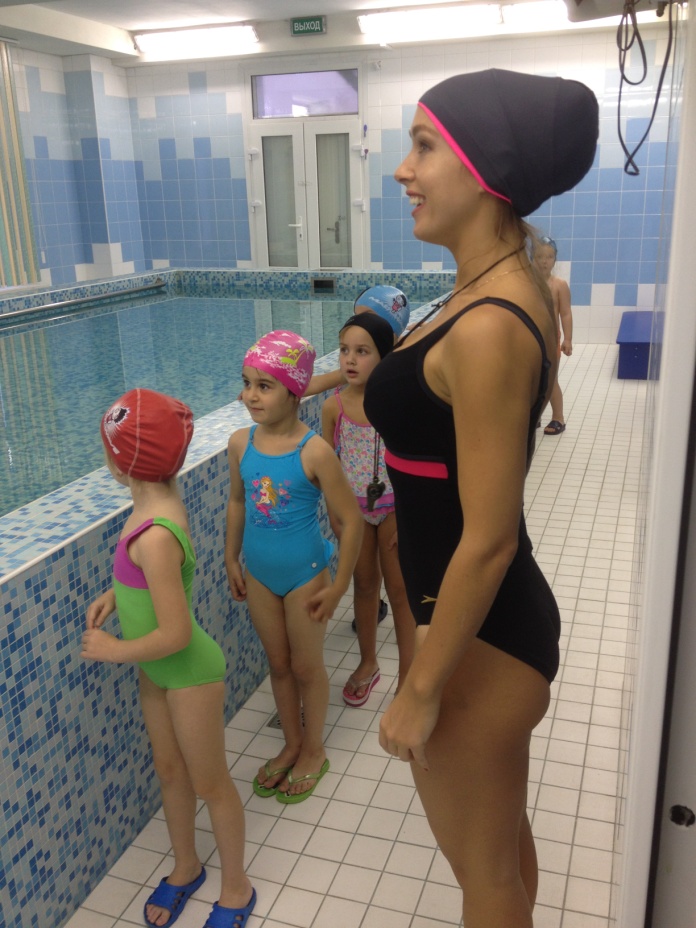 Задачи: Вызвать у детей положительные эмоции, радость от эстафет на воде, развивать коммуникативные способности. Формировать умение владеть своим телом в непривычной среде, упражнять детей в погружении в воду с головой. Развивать двигательную способность в воде. Совершенствовать у детей умение играть в мяч на воде.Ход мероприятия:                             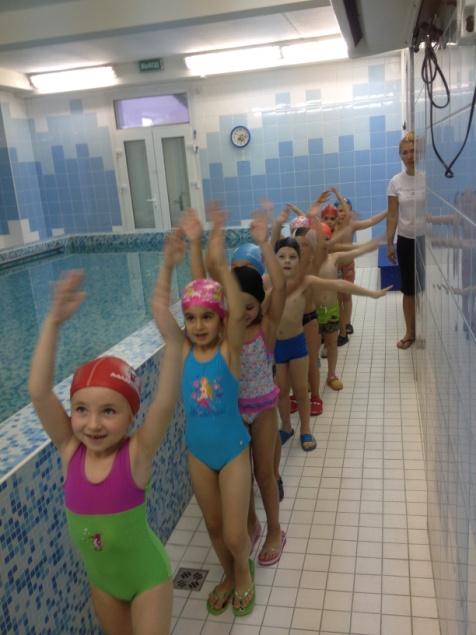 Дети входят в бассейн. Встают у бортика. Под музыку «Я Водяной» появляется Водяной. Водяной: — Ой! Здравствуйте! Куда это я попал? Что вы здесь делаете?Инструктор: - Ребята, вы знаете, кто это?Дети: - Водяной.Инструктор: — Водяной, ты попал в бассейн детского сада. Ребята учатся здесь плавать.Водяной: - Как это?Инструктор: - Сейчас ребята тебе покажут. Они все очень любят плавать и нырять. Посмотри, какие  они молодцы – юные пловцы! Но сначала, мы научим тебя правильно заходить в воду и здороваться с водичкой.По сигналу педагога дети организованно заходят в воду и  выполняют упражнение «Водичка, водичка, умой мое личико».Водяной: - Вот молодцы! Но так все умеют в моем болоте! Инструктор: — А фонтаны ты умеешь пускать?Водяной: - Какие? Это как в парках города?Инструктор: - Да.Водяной: - Не может этого быть! 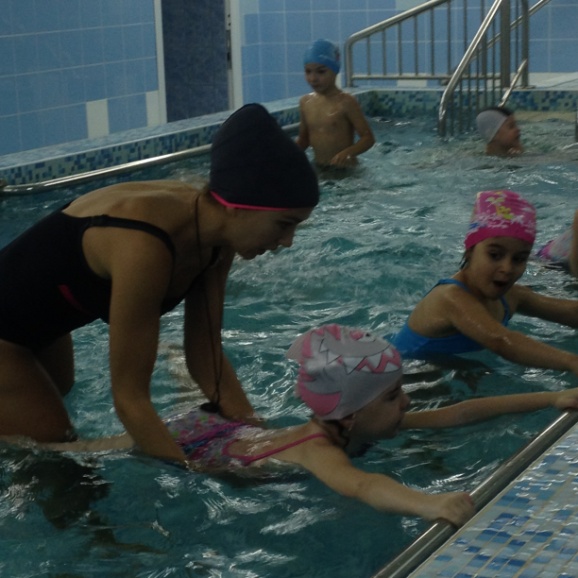 Инструктор: — Ребята, покажите, пожалуйста, Водяному, какие вы умеете пускать фонтаны. Только помните, что при выполнении упражнения ноги должны быть прямые, а носки оттянуты.Дети выполняют упражнение «Фонтаны».Водяной: — Ну, молодцы! У вас фонтаны действительно как в парках. А у меня в болоте нет таких фонтанов, одни только пиявки и лягушки.Инструктор: — А у нас еще дети могут превращаться в морских звездочек и стрелочек.- Смело в воду заходите,
Руки в стороны держите,
На живот скорей ложитесь -
«Звездочку» нам покажите.Дети выполняют в индивидуальном порядке упражнение «Звездочка» на груди.Инструктор: 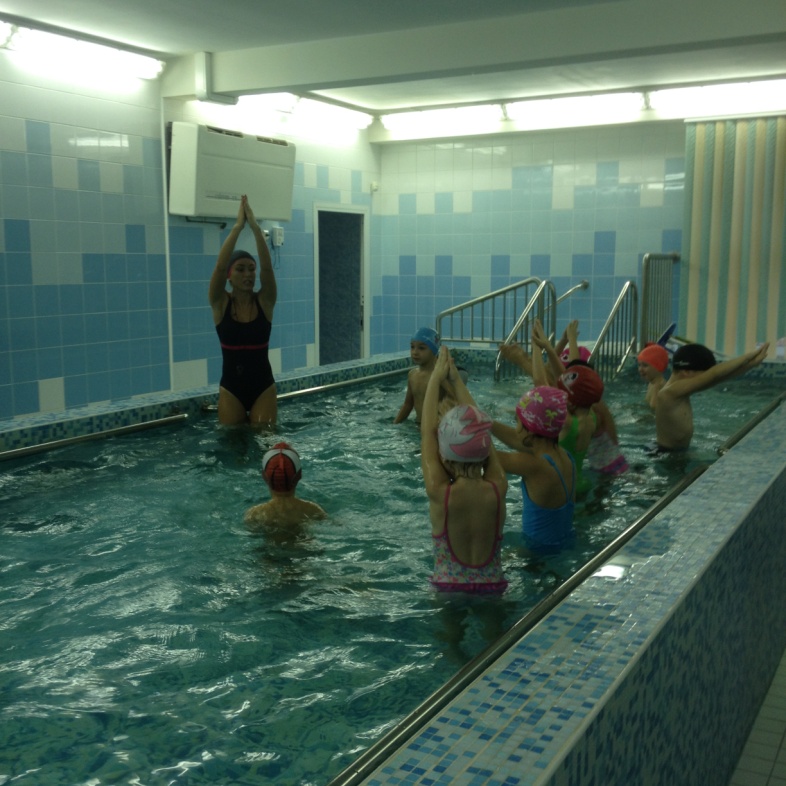 - Руки вверх вы поднимите,
Ноги вместе все держите, 
На живот опять ложитесь
И «Стрелу» нам покажите.Дети выполняют в индивидуальном порядке упражнение «Стрелочка» на груди.Водяной: - Молодцы, все у них получается!Водяной: - А плавать они умеют? А то все играют.Инструктор: — Смотри, Водяной. Они умеют плавать с досками.  Ложиться на воду, отталкиваться ногами от дна и плыть, работая ногами.Дети выполняют упражнение «Стрелочка с досками». 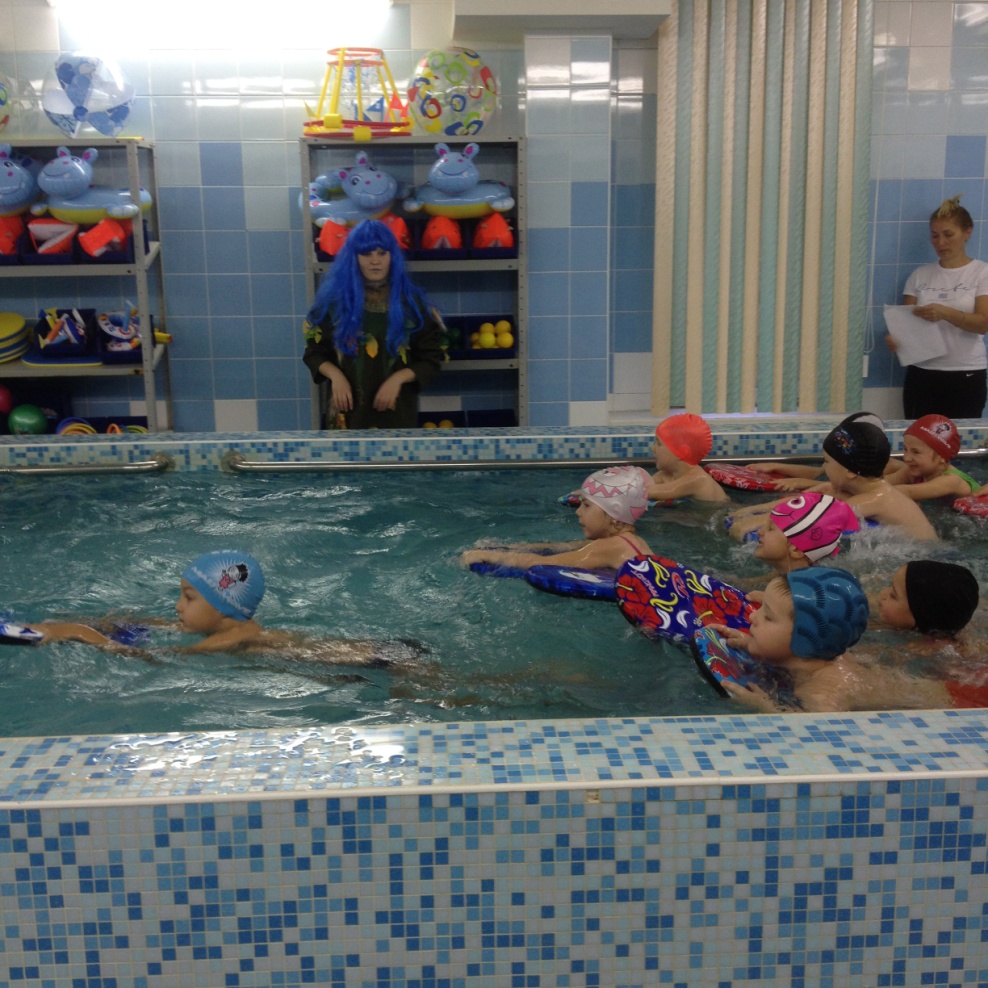 Инструктор: - Еще мы умеем проплывать в обруч.Дети выполняют упражнение «Туннель» .Водяной: — Ой! Вы мне так нравитесь.Водяной рассыпает тонущие мячики в воду.Водяной: — Ой, ребята, я их не хотел рассыпать. Извините!Инструктор: - Ничего, Водяной, дети сейчас все соберут.Дети выполняют упражнение «Водолазы».Водяной: — Молодцы, а мои помощники мне тоже собирают со дна моего болота банки, железки. Ой, что-то я совсем устал.Водяной ложится на бортик.Инструктор: — Ты пока отдохни, а мы тебе покажем, что еще умеем. Ребята давайте поиграем в игру «На буксире»Дети играют в игру «На буксире» 2 раза, меняясь.Водяной: — Молодцы! Я так не умею делать, как вы. Но мне пора в мое царство болотное.- Мне понравилось у вас,
Встретимся еще не раз!
До свидания, друзья.
Занимались вы не зря.             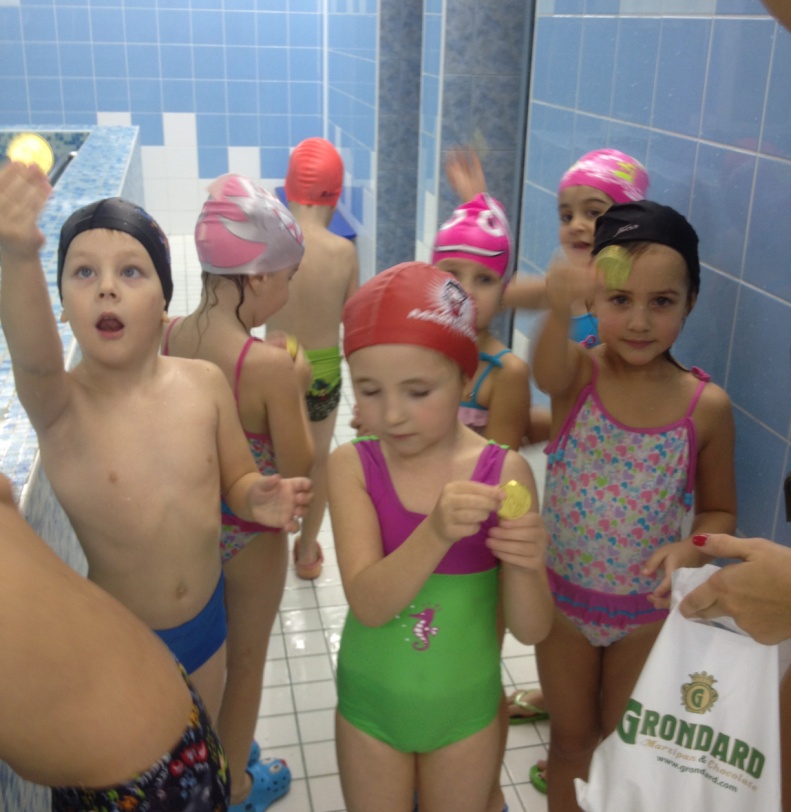 Водяной уходит.  Дети строятся друг за другом и, держась за плечи друг друга, выходят из воды. Гигиенические процедуры. 